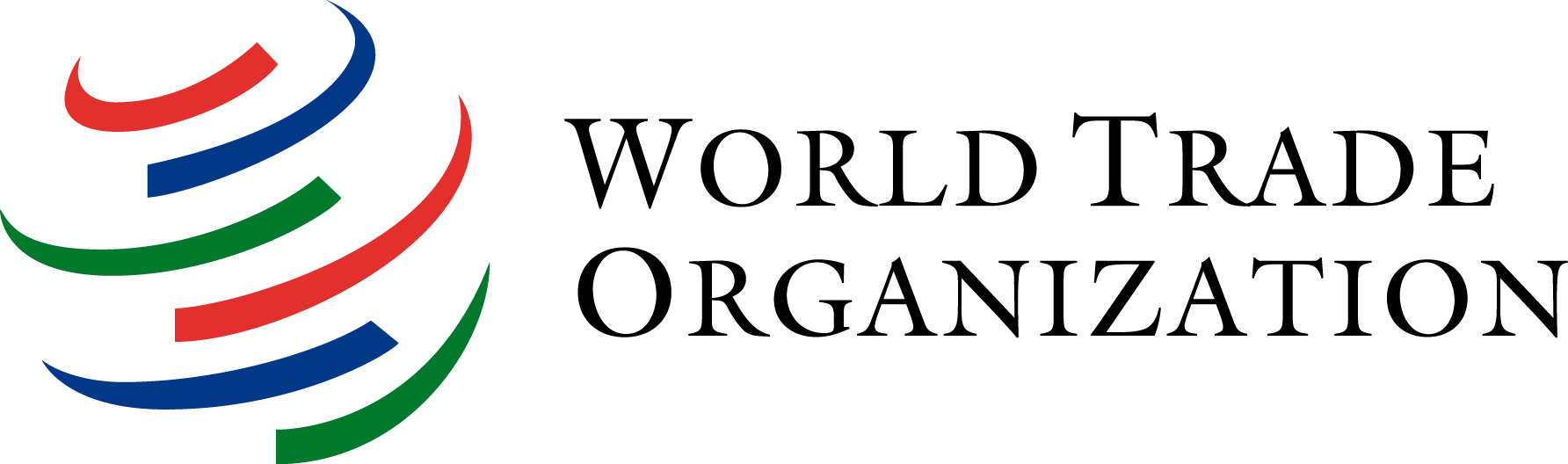 NATIONAL INTENSIVE TRADE NEGOTIATIONS SIMULATION SKILLS COURSEFOR BELIZE05 - 09 August 2019, Belize City (Belize)PROGRAMME1 May 2019************************DateTimeActivitySpeakers/presentersSunday04 August 201916:30-17:00●Preparatory meeting with Local facilitators● WTO team; ● Local TNS Facilitators17:00-18:00●Setting-up the meeting rooms (organization of paper material sent by DHL, equipment test, etc.)● WTO team; ● Local TNS Facilitators● Hotel technical teamMonday05 August08:30-08:50●Introductory and Opening remarks●Course objectives●Hon. Minister of Economic Development, Petroleum, Investment, Trade and Commerce●Dickson Yeboah, Counsellor and Head, Intensive Trade Negotiations Skills CourseMonday05 August08:50-09:20Participants introduction and expectations● Ms. Tanvi Sinha, Trade Policy Analyst, Agriculture and Commodities Division; ●Local TNS facilitator ●ParticipantsMonday05 August09:20-10:30Approaches and strategies of trade negotiations [brief overview of the key principles and techniques of negotiations]Dickson YeboahMonday05 August10:30-10:45Coffee breakall participantsMonday05 August10:45-12:30●Trade rounds  [From GATT to Today]●Trade in Services [From the Uruguay Round to Today, 21st century negotiations and scheduling of trade in services]Dickson YeboahMonday05 August12:30-12:45Discussions and Q & AParticipantsMonday05 August12:45-14:00Lunch breakall participantsMonday05 August14:00-15:30●Fisheries subsidies●Explanation of the main technical concepts (formulas, modalities) that would be subject to negotiations under each sector – refer to negotiating HandbookDickson YeboahMonday05 August15:30-15:45Coffee breakall participantsMonday05 August15:45-17:30●Explanations continuedDickson Yeboah ParticipantsTuesday06 August08:30-10:30Preparation for Negotiations on Modalities: ●Participants ●WTO team●Local TNS FacilitatorTuesday06 August08:30-10:30●Preparation of opening positions●Problem identification●Interest identification  ●Inter-departmental and Political consultations;●Formulation of negotiating positions and strategies●Participants ●WTO team●Local TNS FacilitatorTuesday06 August10:30-10:45Coffee breakall participantsTuesday06 August10:45-12:45 Preparation for Negotiations on Modalities —Cont.●Participants ●WTO team ●Local TNS FacilitatorTuesday06 August12:45-14:00Lunch breakall participantsTuesday06 August14:00-15:30Preparations for Negotiations on Modalities — Cont.●Participants; ●WTO team ●Local TNS FacilitatorTuesday06 August15:30-15:45Coffee breakall participantsTuesday06 August15:45-17:30Preparations for Negotiations on Modalities — terminate●Participants ●WTO team ●Local TNS Facilitatorafter dinnerGroup work/discussions, if required●Participants ●WTO team ●Local TNS FacilitatorDateTimeActivitySpeakers/presentersWednesday07 August08:30-10:30● Multilateral negotiations on modalities begin: Agriculture (plenary session)●Participants ●WTO team ●Local TNS FacilitatorWednesday07 August10:30-10-45Coffee breakall participantsWednesday07 August10:45-12:45● Multilateral negotiations on modalities: NAMA (plenary session)●Participants ●WTO team ●Local TNS FacilitatorWednesday07 August12:45-14:00Lunch breakall participantsWednesday07 August14:00-15:30 ● Multilateral negotiations on modalities: NAMA, Services (plenary session)●Participants ●WTO team ●Local TNS FacilitatorWednesday07 August15:30-15:45Coffee breakall participantsWednesday07 August15:45-17:30● Multilateral negotiations on modalities – terminate. Presentation of Fisheries proposals (plenary session)●Participants ●WTO team ●Local TNS Facilitatorafter dinnerGroup work/discussions, if required●Participants ●WTO team ●Local TNS FacilitatorThursday08 August08:30-10:30Bilateral Negotiation session in all areas(bilateral negotiations begin, tabling of opening positions, proposals, counter-proposals, offers)●Participants ●WTO team ●Local TNS FacilitatorThursday08 August10:30-10:45Coffee breakall participantsThursday08 August10:45-11:45●Bilateral Negotiation session – cont.(tabling of positions, counter-proposals, offers)●Participants ●WTO team ●Local TNS FacilitatorThursday08 August11:45-12:45● Bilateral Negotiation session – cont.(tabling of positions, counter-proposals, offers)●Participants ●WTO team ●Local TNS FacilitatorThursday08 August12:45-14:00Lunch breakall participantsThursday08 August14:00-15:30Bilateral Negotiation session – cont.(tabling of positions, counter-proposals, offers)●Participants ●WTO team ●Local TNS FacilitatorThursday08 August15:30-15:45Coffee breakall participantsThursday08 August15:45-17:30Bilateral Negotiation session – cont.(tabling of positions, counter-proposals, offers)●Participants ●WTO team ●Local TNS Facilitatorafter dinnerGroup work/discussions, if required●Participants ●WTO team ●Local TNS Facilitator Friday09 August08:30-10:30Multilateral negotiations on SSM (plenary session)●Participants ●WTO team ●Local TNS FacilitatorFriday09 August10:30-10:45Coffee breakall participantsFriday09 August10:45-12:45Evaluation of overall results(plenary session)●Participants ●WTO team ●Local TNS FacilitatorFriday09 August12:45-14:00Lunchall participantsFriday09 August14:00-15:00● Debriefing of the exercise(Plenary session)● Closing remarks●Participants ●Dickson Yeboah●Tanvi Sinha●Local TNS Facilitator